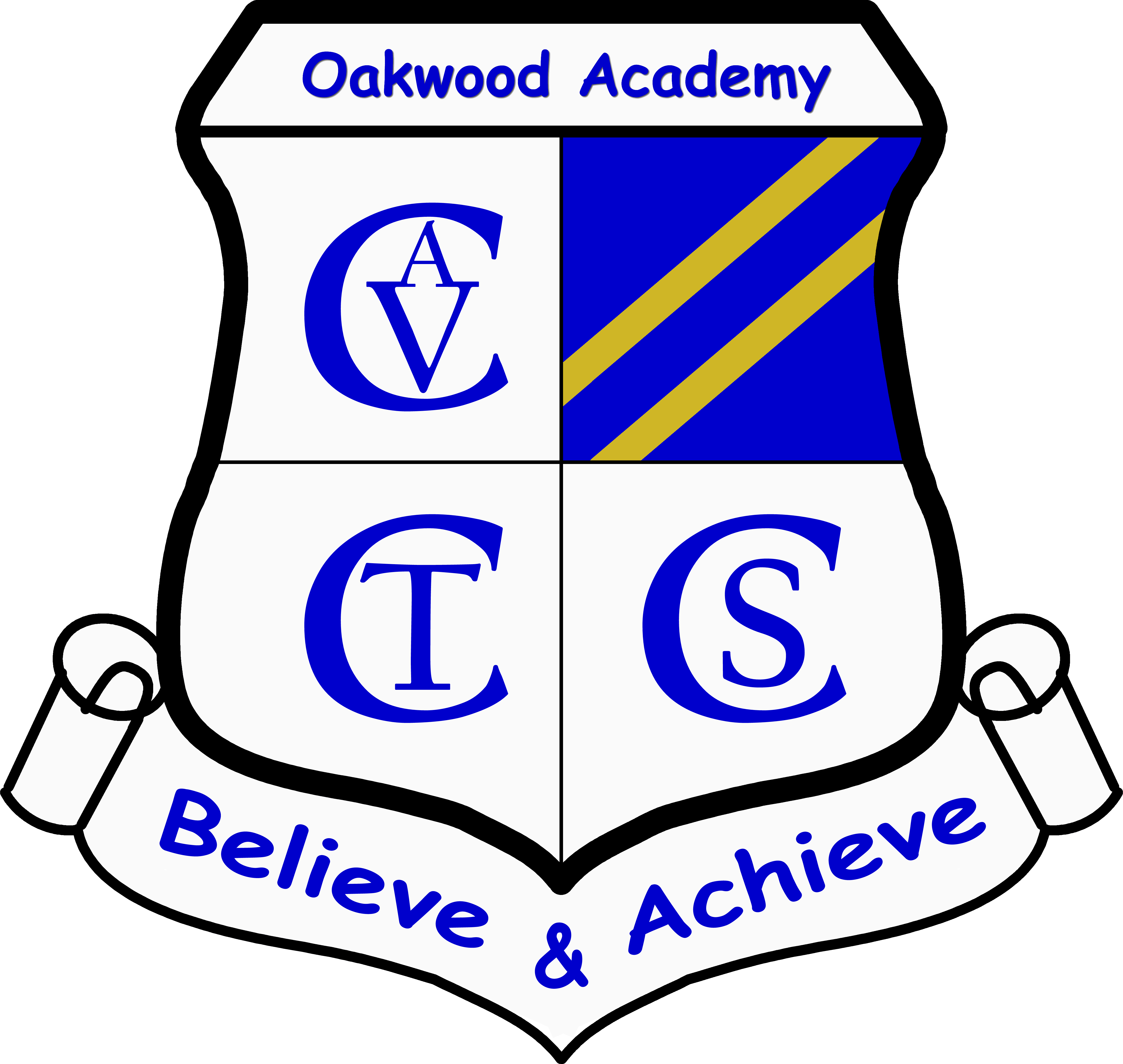 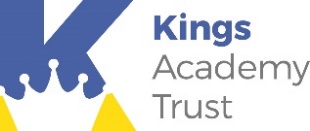 Job Title: Teaching Assistant Level 1Directly responsible to: Executive Principle /Associate Head Teacher / Teaching Assistant Team ManagerDirectly responsible for: working under the direct instruction of teaching/senior staff, usually in the classroom with the teacher, to support access to learning for pupils and provide general support to the teacher in the management of pupils and the classroomHours of Duty: 32 hours 30 minutes per week                            Term time only plus 5 Professional Development Days (44.7 Weeks)Grade: Grade 1A (SCP 2 – 6) of the National Salary Scale plus SNA 1
Main Duties and ResponsibilitiesSupport for the PupilsAttend to the pupils’ personal needs, and implement related personal programmes, including social, health, physical, hygiene, first aid and welfare matters Supervise and support pupils ensuring their safety and access to learning Establish good relationships with pupils, acting as a role model and being aware of and responding appropriately to individual needs Promote the inclusion and acceptance of all pupils Encourage pupils to interact with others and engage in activities led by the teacher Encourage pupils to act independently as appropriate Support for the TeacherPrepare classroom as directed for lessons and clear up afterwards and assist with the display of pupils work Be aware of pupil problems/progress/achievements and report to the teacher as agreed Undertake pupil record keeping as requested Support the teacher in managing pupil behaviour, reporting difficulties as appropriate Gather/report information from/to parents/carers as directed Provide clerical/admin support e.g. photocopying, typing, filing, collecting money etc.Support for the CurriculumSupport pupils to understand instructions Support pupils in respect of local and national learning strategies e.g. literacy, numeracy, KS3, early years, as directed by the teacher Support pupils in using basic ICT as directed Prepare and maintain equipment/resources as directed by the teacher and assist pupils in their use Support for the SchoolBe aware of and comply with policies and procedures relating to child protection, health, safety and security, confidentiality and data protection, reporting all concerns to an appropriate person Be aware of and support difference and ensure all pupils have equal access to opportunities to learn and develop Contribute to the overall ethos/work/aims of the school Appreciate and support the role of other professionals Attend relevant meetings as required Participate in training and other learning activities and performance development as required Assist with the supervision of pupils out of lesson times, including before and after school and at lunchtimes Accompany teaching staff and pupils on visits, trips and out of school activities as required 
Knowledge and Skills
To be qualified at NVQ Level 2 or possess a relevant qualificationAppropriate knowledge of first aid Use basic technology – computer, video, photocopier Ability to relate well to children and adults Work constructively as part of a team, understanding classroom roles and responsibilities and your own position within these 